Sending money via PayPalFollow this link Money Transfer with PayPal: Send Money overseas and to Friends – PayPal UK Step 1: Enter email address – berks_treasurer@yahoo.co.ukStep 2: Enter the amount of your invoiceStep 3: Hit the “Send Money” buttonAny payments made by credit card are subject to charge. These charges will need to be absorbed by you.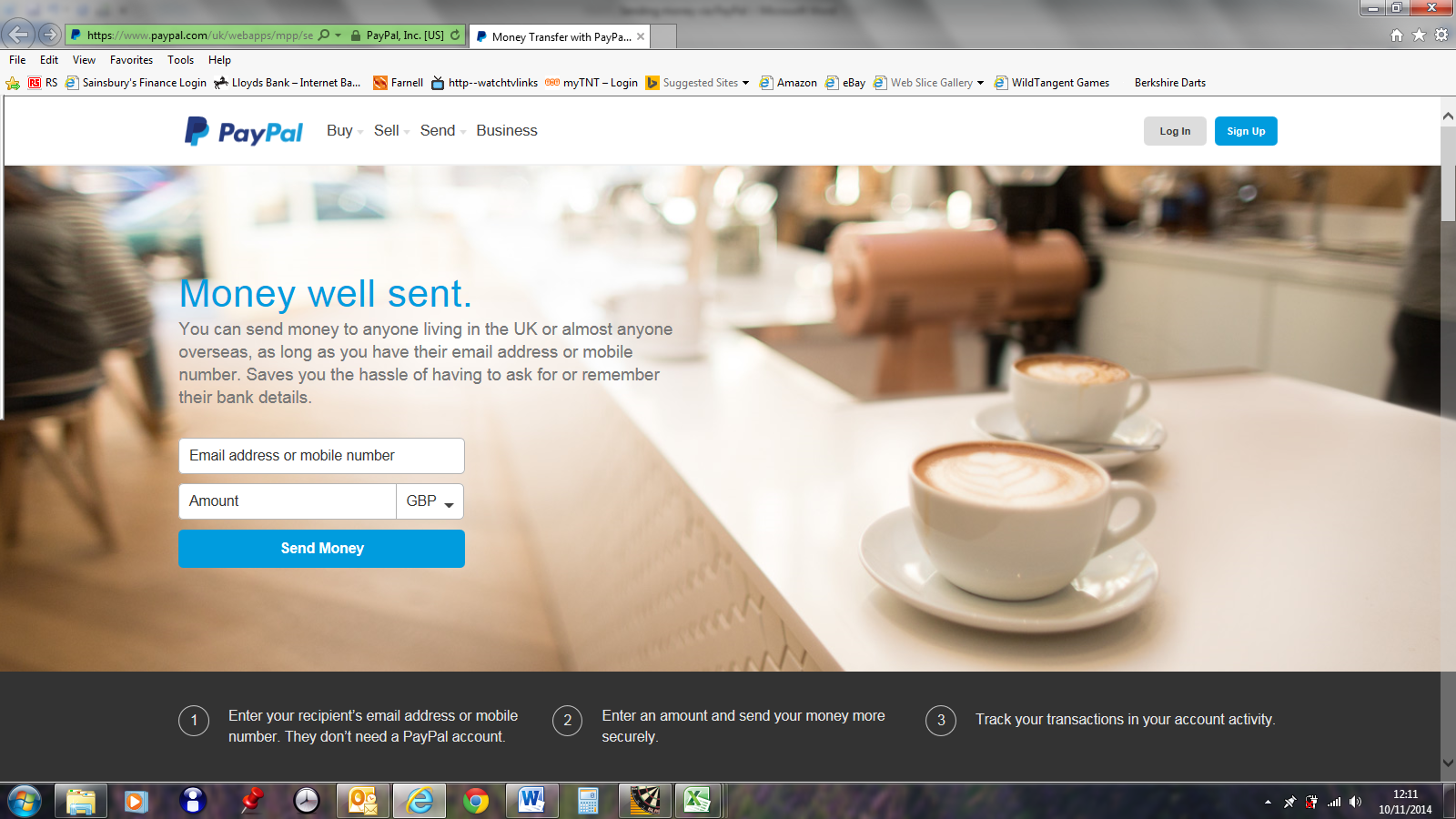 